019 COLORÍMETRO DE BROMSULFALEÍNAFigura 1. Mecanismo de absorción y excreción de Bromosulftaleína.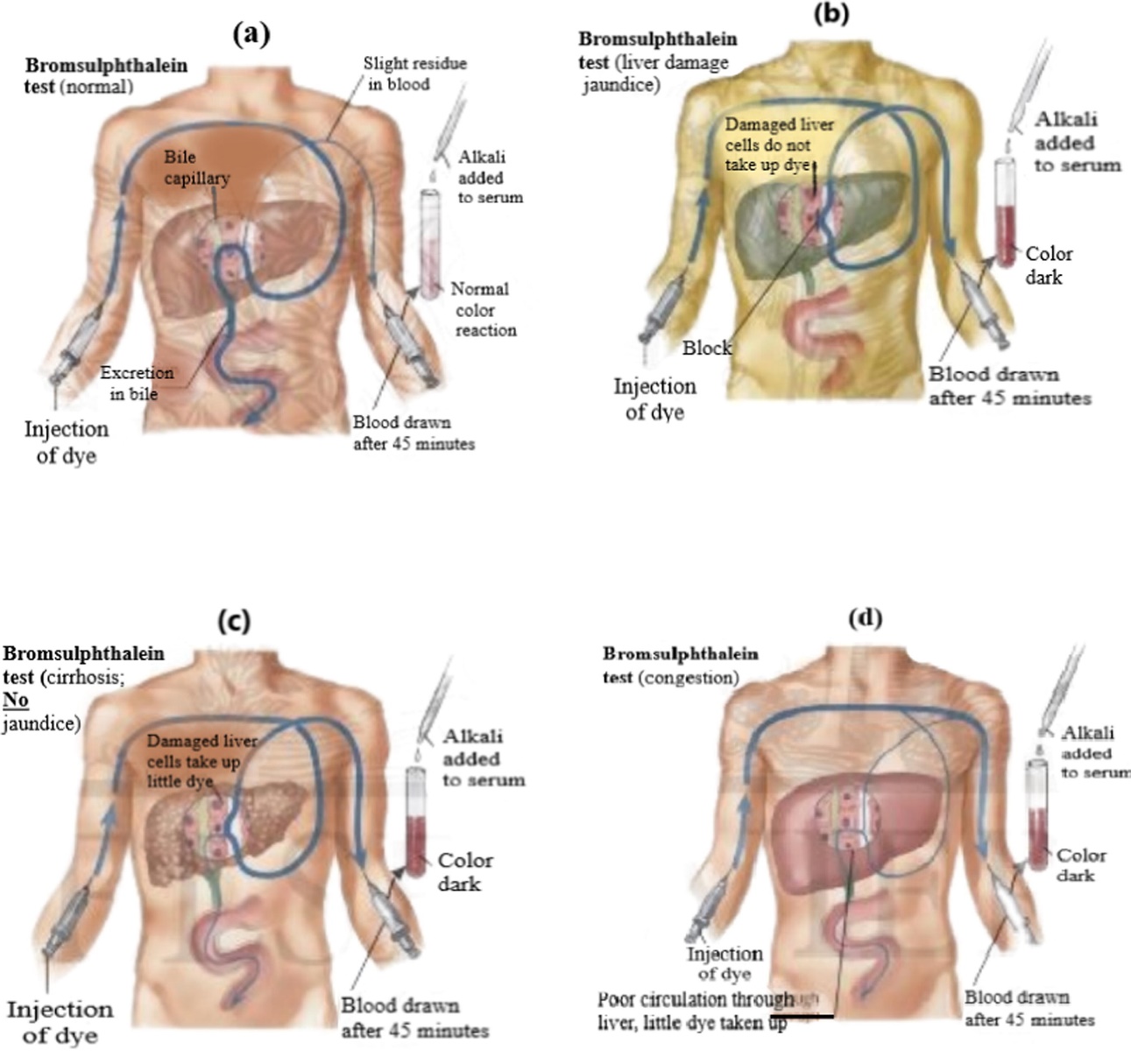 Fuente: Ameen, Ismail Gad, N. H. Sweilam, and Hegagi Mohamed Ali., A fractional-order model of human liver: Analytic-approximate and numerical solutions comparing with clinical data, Alexandria Engineering Journal 60.5, 2021: 4797-4808. https://doi.org/10.1016/j.aej.2021.03.054.La prueba de bromsulftaleína fue desarrollada por Rosenthal y White en 1925 como herramienta para la determinación de la función hepática (1). La bromsulftaleína es un tinte que es absorbido por los hepatocitos, conjugado por la glutatión transferasa y excretado en la bilis. De esta forma la prueba tiene como principio el porcentaje de colorante que queda en el suero sanguíneo 5 y 30 minutos después del momento de la inyección intravenosa del colorante. En condiciones normales, un promedio del 35% del tinte permanece en el suero después de cinco minutos; mientras que después de 30 minutos el suero queda prácticamente libre de colorantes (2).La prueba ha sido utilizada para discriminar entre enfermedad hepática cirrótica y no cirrótica (3), en estudios sobre carcinoma hepático (4) y cirugía de derivación portosistémica (5). ReferenciasRosenthal, Sanford M., and Edwin C. White. "Clinical application of the bromsulphalein test for hepatic function." Clinical application of the bromsulphalein test for hepatic function. Journal of the American Medical Association, 1925, vol. 84, no 15, p. 1112-1114.Mixner, J. P., and W. G. Robertson. Bromsulphalein Fractional Clearance in Dairy Cattle as a Criterion of Liver Function, and the Simultaneous Determination of Volumes of Plasma and Blood. Journal of Dairy Science, 1957, vol. 40, no 8, p. 914-921.Cozzolino G, Lonardo A, Francica G, Amendola F, Cacciatore L. Differential diagnosis between hepatic cirrhosis and chronic active hepatitis: specificity and sensitivity of physical and laboratory findings in a series from the Mediterranean area. Am J Gastroenterol. 1983 Jul;78(7):442-5. PMID: 6869354.Lee CS, Sung JL, Hwang LY, Sheu JC, Chen DS, Lin TY, Beasley RP. Surgical treatment of 109 patients with symptomatic and asymptomatic hepatocellular carcinoma. Surgery. 1986 Apr;99(4):481-90. PMID: 3006272.Sedgwick CE, Hume HA. Analysis of forty-two shunt procedures for portal hypertension. AMA Arch Surg. 1959 Mar;78(3):359-63. doi: 10.1001/archsurg.1959.04320030003001. PMID: 13626339.